проект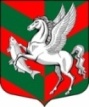 Администрация муниципального образованияСуховское сельское поселение Кировского муниципального района Ленинградской областиП О С Т А Н О В Л Е Н И Еот  _________   № ___О внесении изменений в постановление от 25.10.2016 г. № 168 «Об утверждении муниципальной программы «Обеспечение повышения энергоэффективности в муниципальном образовании Суховское сельское поселение Кировского муниципального района Ленинградской области на 2017-2019 г.г.»	В  соответствии с Федеральным законом от 23.11.2009 года № 261-ФЗ «Об энергосбережении и о повышении энергетической эффективности и о внесении изменений в отдельные законодательные акты РФ», № 131-ФЗ «Об общих принципах организации местного самоуправления в Российской Федерации»  от 21.12.1994 г., Уставом  МО  Суховское    сельское   поселение, постановлением  администрации Суховского сельского поселения от 08.11.2013 г. № 129 «Об    утверждении   Порядка   разработки   и    реализации   муниципальных  программ муниципального образования Суховское сельское поселение Кировского муниципального района Ленинградской области» и  постановлением  администрации Суховского сельского поселения от 10.11.2016 г. № 181 «Об утверждении Перечня муниципальных программ МО Суховское сельское поселение  на 2017-2019 годы»:       1. Внести изменения в муниципальную программу «Обеспечение повышения энергоэффективности в муниципальном образовании Суховское сельское поселение Кировского муниципального района Ленинградской области на 2017-2019 г.г.» согласно приложению.       2. Настоящее постановление вступает в силу после его официального опубликования.Глава администрации                                                                      О.В.Бармина                 	                                    Приложение к постановлению администрации Суховского сельского поселения                   от _______ № ____Раздел «Паспорт муниципальной программы «Обеспечение повышения энергоэффективности в муниципальном образовании Суховское сельское поселение Кировского муниципального района Ленинградской области на 2017-2019 г.г.» в части «Источники финансирования муниципальной программы, в том числе по годам» изложить в следующей редакции:2. Раздел 3. «Ресурсное обеспечение программы» изложить в следующей редакции:3.  Ресурсное  обеспечение   программы Общая  сумма  расходов  на  реализацию  мероприятий муниципальной Программы    составляет 1565,03 тыс. руб.  в  т.ч.  по  годам:2017 год – 1375,00 тыс. руб.;2018 год – 130,03 тыс. руб.;2019 год -  60,00 тыс. руб.Источниками  финансирования мероприятий  муниципальной программы являются средства бюджета  муниципального образования Суховское сельское поселение Кировского муниципального района Ленинградской области и бюджета МУП «СухоеЖКХ».   Объемы  расходов  на  выполнение мероприятий программы  ежегодно  уточняются  в  процессе  исполнения бюджета  Кировского муниципального района Ленинградской области  на  очередной  финансовый  год. Планируемые результаты реализации муниципальной программы «Обеспечение повышения энергоэффективности вмуниципальном образовании Суховское сельское поселение Кировского муниципального района Ленинградской области»Перечень мероприятий программы «Обеспечение повышения энергоэффективности в муниципальном образовании Суховское сельское поселение Кировского муниципального района Ленинградской области»Источники финансирования   
муниципальной программы,   
в том числе по годам:      Расходы (тыс. рублей)Расходы (тыс. рублей)Расходы (тыс. рублей)Расходы (тыс. рублей)Источники финансирования   
муниципальной программы,   
в том числе по годам:      Всего2017 год2018 год2019 годСредства бюджета поселения375,03185,00130,0360,00Средства бюджета Ленинградс-кой области1190,001190,0000N  
п/пЗадачи,      
направленные 
на достижение
целиПланируемый объем   
финансирования      
на решение данной   
задачи (тыс. руб.)Планируемый объем   
финансирования      
на решение данной   
задачи (тыс. руб.)Количественные 
и/ или         
качественные   
целевые        
показатели,    
характеризующие
достижение     
целей и решение
задачЕдиница  
измеренияОценка базового      
значения     
показателя   
(на начало   
реализации   
подпро-граммы)Планируемое значение показателя по годам          
реализацииПланируемое значение показателя по годам          
реализацииПланируемое значение показателя по годам          
реализацииПланируемое значение показателя по годам          
реализацииN  
п/пЗадачи,      
направленные 
на достижение
целиБюджет    
поселения
Бюджет    
Ленинградской областиКоличественные 
и/ или         
качественные   
целевые        
показатели,    
характеризующие
достижение     
целей и решение
задачЕдиница  
измеренияОценка базового      
значения     
показателя   
(на начало   
реализации   
подпро-граммы)2017 год2018 год2019 год 1. Утилизация опасных отходов 10,0Утилизация опасных отходов (лампы энергосберегающие,ДРЛ,ДНАТ)ед.0010,01. Утилизация опасных отходов 10,0Утилизация опасных отходов (лампы энергосберегающие,ДРЛ,ДНАТ)ед.0010,02.Обеспечение устойчивого функционирования объектов жизнеобеспечения 135,001190,00Приобретение автономных источников элетроснабжения (дизель-генератора) для котельнойед.1003.Снижение объема потребления энергетических ресурсов уличного освещения150,00Приобретение энергоэффективного оборудования и осветительных ламп уличного освещенияед.151515150,00Приобретение энергоэффективного оборудования и осветительных ламп уличного освещенияед.151515N   
п/пМероприятия по
реализации    
программы     
Источники     
финансированияСрок       
исполнения 
мероприятияОбъем         
финансирования
мероприятия   
в текущем     
финансовом    
году (тыс.    
руб.) Всего
(тыс.
руб.)Объем финансирования по годам (тыс. руб.)Объем финансирования по годам (тыс. руб.)Объем финансирования по годам (тыс. руб.)Объем финансирования по годам (тыс. руб.)Объем финансирования по годам (тыс. руб.)Ответственный 
за выполнение 
мероприятия   
программы     
Планируемые   
результаты    
выполнения    
мероприятий   
программы    
N   
п/пМероприятия по
реализации    
программы     
Источники     
финансированияСрок       
исполнения 
мероприятияОбъем         
финансирования
мероприятия   
в текущем     
финансовом    
году (тыс.    
руб.) Всего
(тыс.
руб.)2017 год2018 год2019 годОтветственный 
за выполнение 
мероприятия   
программы     
Планируемые   
результаты    
выполнения    
мероприятий   
программы    
1.  Основные мероприятия  Итого         2017-2019 г.г.1565,031375,00130,0360,001.  Основные мероприятия  Средства   МБ285,00185,00130,0360,001.  Основные мероприятия  Средства  ОБ   
1190,001190,00001.1Утилизация опасных отходов (лампы энергосберегающие,ДРЛ,ДНАТ)Итого         2017-2019 г.г.10,00010,0Специалист администрации Суховского сельского поселения по вопросам ЖКХУтилизация опасных отходов (лампы энергосберегающие,ДРЛ,ДНАТ)1.1Утилизация опасных отходов (лампы энергосберегающие,ДРЛ,ДНАТ)Средства   МБСпециалист администрации Суховского сельского поселения по вопросам ЖКХУтилизация опасных отходов (лампы энергосберегающие,ДРЛ,ДНАТ)1.2.Приобретение автономных источников элетроснабжения (дизель-генератора) для котельнойИтого         2017-2019 г.г.1325,001325,00001.2.Приобретение автономных источников элетроснабжения (дизель-генератора) для котельнойСредства      
бюджета поселения135,00135,0000Специалист администрации Суховского сельского поселения по вопросам ЖКХПриобретение дизель-генератора для котельной1.2.Приобретение автономных источников элетроснабжения (дизель-генератора) для котельнойСредства      
бюджета Лен.обл.1190,001190,0000Специалист администрации Суховского сельского поселения по вопросам ЖКХПриобретение дизель-генератора для котельной1.3.Приобретение энергоэффективного оборудования и осветительных ламп уличного освещенияИтого         2017-2019 г.г.230,0350,00130,0350,00Средства      
бюджета поселения230,0350,00130,0350,00Специалист администрации Суховского сельского поселения по вопросам ЖКХПриобретение энергоэффективного оборудования для уличного освещения 